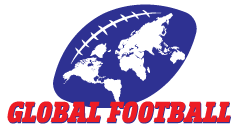   Ireland GIFT 2024 InvestmentWith all your responsibilities, daily schedules, budgeting, student athlete training, hiring staff, monitoring academic progress, raising funds for daily operations and major projects, recruiting future students and student athletes, keeping parents and alumni engaged and happy, why should you add the 2024 Ireland GIFT to your agenda? First, your school will be partnering with Florida State & Georgia Tech! That value?School Branding, Recruiting- Ireland GIFT 2024 will enable each school to further enhance its  reputation among families and alumni, driving broader participation and support. The branding  developed will assist in recruiting future students, as well as parental and alumni involvement. School Community- We invite not only the varsity football team, parents and families, alumni and friends, but also cheer, dance, marching band and other sports team. Be sure to include local media, as well as FSU & Georgia Tech fans from your community. Education- You work in high school because you truly believe in Educating your students. Every Global Football tour, especially the Ireland events provide unique experiential education opportunities.Global Citizens- Every student these days will soon compete in the global arena, for college admission as well as future work. True learning comes from Experience, especially while spending time in a different country and culture, with directed focus.Teamwork- Each coach and school leader talks about this, works hard to develop it, coordinates with staff to create that. The scope of Ireland GIFT 2024 will demand Teamwork at the team, school and community levels.Development/Fundraising- Following the 2012 Notre Dame-Navy Ireland game, ND Athletic Director Jack Swarbrick commented how that event was the single best ‘development’ project they’d undertaken. The same can be done by our Ireland GIFT 2024 high schools.Football- The game experience in Ireland vs another competitive US team with global media, college and fan attention leads to noticeable team improvement. Team leaders develop and members return more appreciative, thankful for having had this opportunity. You will join an esteemed group of visionary schools; previous Ireland GIFT high school travelers: Jesuit HS, Dallas; Loyola Academy, Il.; Father Judge HS, Pa.; Notre Dame HS, Ca.; Notre Dame Prep, Az.; Hamilton HS, Az.;  Kent School, Ct.; Westminster School, Ga.; Blessed Trinity, Ga.; Marist School, Ga.; Community School Naples, Fl.; St. Peter’s Prep, NJ; Belen Jesuit, Fl.; Villanova College Prep, Ontario, Canada; Oak Park HS, Canada; Cedar Cliff HS, Pa.; Penn Manor HS, Pa.; National School of American Football, UK; NFL Academy UK; Baylor School, Tn.; Seton Hall Prep, NJ; Bonner & Prendie Catholi, Pa.; AFI Irish Wolfhounds. Partner With:     Florida State University & Georgia Tech University 